 ikona oznacza, że przejazd odbywa się autostradą płatną której koszt został wliczony w cenę usługi.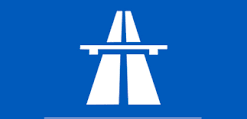 ceny usług nie zawierają ewentualnych opłat parkingowych na lotniskach za wyjątkiem lotniska Pyrzowice (opłata za wjazd wliczona w cenę).wszystkie ceny brutto (zawierają vat 8%).wszystkie wyjazdy w opcji <TWÓJ ADRES< (t.j. z dowolnego adresu wskazanego przez pasażera  w granicach miasta).zasady przewozów ujęte są w regulaminie dostępnym na stronie www.szybkitransfer.pl zamówienia można składać telefonicznie, mailem lub on-line (opcja dostępna dla połączeń Kraków-KTW, Kraków-WAW)Data aktualizacji cennika: październik 2022Formy płatności za usługi:Przelew bankowy. Prosimy o wpłatę min. 3 dni przed realizacją usługi na numer konta:93 1240 4474 1111 0000 4664 6518; w tytule przelewu prosimy umieścić nazwisko pasażera, ilość osób oraz datę(y) przejazdów (np.: Jan Kowalski, 2 os, KTW 1.04-07.04).Szybki przelew DotPay. Przelew realizowany poprzez link do płatności który jest przesyłany wraz z potwierdzeniem rezerwacji. Płatność musi być zrealizowana przed realizacja przejazdu.Serwis PayPal. Logowanie do systemu płatności na adres mailowy: jarek@rapid.net.pl; W tytule przelewu prosimy podać dane jak przy płatności przelewem bankowym. Gotówka. Płatność możliwa z pojeździe, u kierowcy. Karta. Płatność możliwa z pojeździe, u kierowcy. Konieczne wcześniejsze zgłoszenieUWAGA: W przypadku rezerwacji przejazdu „one way” z lotniska do Krakowa wymagamy przedpłaty przed realizacją usługi. W tym wypadku możliwa jest jedynie płatność przelewem (tradycyjnym, DotPay) lub poprzez paypal.   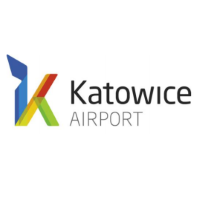 KTWKTWKRAKÓW - lotnisko PYRZOWICEKRAKÓW - lotnisko PYRZOWICEKRAKÓW - lotnisko PYRZOWICEKRAKÓW - lotnisko PYRZOWICEKRAKÓW - lotnisko PYRZOWICEKTWKTWcena za przejazd w jedną stronę przy rezerwacji min. 3 oscena za przejazd w jedną stronę przy rezerwacji min. 3 oscena za przejazd w jedną stronę przy rezerwacji min. 3 oscena za przejazd w jedną stronę przy rezerwacji min. 3 osCENA PODSTAWOWA
OD 1 DO 3 OSÓBCENA PODSTAWOWA
OD 1 DO 3 OSÓBCENA PODSTAWOWA
OD 1 DO 3 OSÓB80 zł/osDZIECKO DO 12 LATDZIECKO DO 12 LAT 50 zł/os.4 OSOBY4 OSOBY4 OSOBY70 zł/osPRZEJAZD INDYWIDUALNYOD 1 DO 3 OSÓBPRZEJAZD INDYWIDUALNYOD 1 DO 3 OSÓB260 zł/kurs5 OSÓB5 OSÓB5 OSÓB60 zł/osPOWYŻEJ 8 OSÓBPOWYŻEJ 8 OSÓBWycenaindywidualnaOD 6 DO 8 OSÓBOD 6 DO 8 OSÓBOD 6 DO 8 OSÓB330 zł/kursDOPŁATA ZA DODATKOWY ADRES WSIADANIA/ WYSIADANIADOPŁATA ZA DODATKOWY ADRES WSIADANIA/ WYSIADANIA 5 złUWAGI:UWAGI:UWAGI:UWAGI:UWAGI:UWAGI:UWAGI:UWAGI:Podano ceny brutto za jeden przejazd Kraków-lotnisko lub lotnisko-Kraków.Podano ceny brutto za jeden przejazd Kraków-lotnisko lub lotnisko-Kraków.Podano ceny brutto za jeden przejazd Kraków-lotnisko lub lotnisko-Kraków.Podano ceny brutto za jeden przejazd Kraków-lotnisko lub lotnisko-Kraków.Podano ceny brutto za jeden przejazd Kraków-lotnisko lub lotnisko-Kraków.Podano ceny brutto za jeden przejazd Kraków-lotnisko lub lotnisko-Kraków.Podano ceny brutto za jeden przejazd Kraków-lotnisko lub lotnisko-Kraków.Podano ceny brutto za jeden przejazd Kraków-lotnisko lub lotnisko-Kraków.Każdym dwóm osobom z jednej rezerwacji przysługuje jeden adres wsiadania.Każdym dwóm osobom z jednej rezerwacji przysługuje jeden adres wsiadania.Każdym dwóm osobom z jednej rezerwacji przysługuje jeden adres wsiadania.Każdym dwóm osobom z jednej rezerwacji przysługuje jeden adres wsiadania.Każdym dwóm osobom z jednej rezerwacji przysługuje jeden adres wsiadania.Każdym dwóm osobom z jednej rezerwacji przysługuje jeden adres wsiadania.Każdym dwóm osobom z jednej rezerwacji przysługuje jeden adres wsiadania.Każdym dwóm osobom z jednej rezerwacji przysługuje jeden adres wsiadania.Możliwy wyjazd spoza Krakowa- patrz tabelka poniżej cennika.Możliwy wyjazd spoza Krakowa- patrz tabelka poniżej cennika.Możliwy wyjazd spoza Krakowa- patrz tabelka poniżej cennika.Możliwy wyjazd spoza Krakowa- patrz tabelka poniżej cennika.Możliwy wyjazd spoza Krakowa- patrz tabelka poniżej cennika.Możliwy wyjazd spoza Krakowa- patrz tabelka poniżej cennika.Możliwy wyjazd spoza Krakowa- patrz tabelka poniżej cennika.Możliwy wyjazd spoza Krakowa- patrz tabelka poniżej cennika.Możliwy przejazd autostradą A4 (na życzenie Klienta) - dopłata 30 zł za przejazd w jedną stronęMożliwy przejazd autostradą A4 (na życzenie Klienta) - dopłata 30 zł za przejazd w jedną stronęMożliwy przejazd autostradą A4 (na życzenie Klienta) - dopłata 30 zł za przejazd w jedną stronęMożliwy przejazd autostradą A4 (na życzenie Klienta) - dopłata 30 zł za przejazd w jedną stronęMożliwy przejazd autostradą A4 (na życzenie Klienta) - dopłata 30 zł za przejazd w jedną stronęMożliwy przejazd autostradą A4 (na życzenie Klienta) - dopłata 30 zł za przejazd w jedną stronęMożliwy przejazd autostradą A4 (na życzenie Klienta) - dopłata 30 zł za przejazd w jedną stronęMożliwy przejazd autostradą A4 (na życzenie Klienta) - dopłata 30 zł za przejazd w jedną stronęRapid.Net zastrzega sobie prawo realizacji przewozu pasażerów z różnych przylotów (łączenia przylotów), przy czym różnica czasu pomiędzy pierwszym a ostatnim przylotem może wynosić maksymalnie 60 min (nie dotyczy przejazdów indywidualnych)Rapid.Net zastrzega sobie prawo realizacji przewozu pasażerów z różnych przylotów (łączenia przylotów), przy czym różnica czasu pomiędzy pierwszym a ostatnim przylotem może wynosić maksymalnie 60 min (nie dotyczy przejazdów indywidualnych)Rapid.Net zastrzega sobie prawo realizacji przewozu pasażerów z różnych przylotów (łączenia przylotów), przy czym różnica czasu pomiędzy pierwszym a ostatnim przylotem może wynosić maksymalnie 60 min (nie dotyczy przejazdów indywidualnych)Rapid.Net zastrzega sobie prawo realizacji przewozu pasażerów z różnych przylotów (łączenia przylotów), przy czym różnica czasu pomiędzy pierwszym a ostatnim przylotem może wynosić maksymalnie 60 min (nie dotyczy przejazdów indywidualnych)Rapid.Net zastrzega sobie prawo realizacji przewozu pasażerów z różnych przylotów (łączenia przylotów), przy czym różnica czasu pomiędzy pierwszym a ostatnim przylotem może wynosić maksymalnie 60 min (nie dotyczy przejazdów indywidualnych)Rapid.Net zastrzega sobie prawo realizacji przewozu pasażerów z różnych przylotów (łączenia przylotów), przy czym różnica czasu pomiędzy pierwszym a ostatnim przylotem może wynosić maksymalnie 60 min (nie dotyczy przejazdów indywidualnych)Rapid.Net zastrzega sobie prawo realizacji przewozu pasażerów z różnych przylotów (łączenia przylotów), przy czym różnica czasu pomiędzy pierwszym a ostatnim przylotem może wynosić maksymalnie 60 min (nie dotyczy przejazdów indywidualnych)Rapid.Net zastrzega sobie prawo realizacji przewozu pasażerów z różnych przylotów (łączenia przylotów), przy czym różnica czasu pomiędzy pierwszym a ostatnim przylotem może wynosić maksymalnie 60 min (nie dotyczy przejazdów indywidualnych)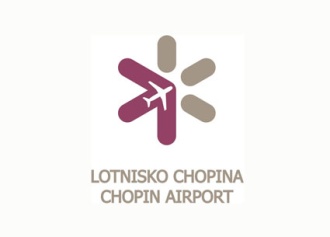 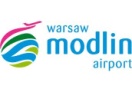 WAWWMIWAWWMIKRAKÓW - lotnisko OKĘCIEKRAKÓW - lotnisko MODLINKRAKÓW - lotnisko OKĘCIEKRAKÓW - lotnisko MODLINKRAKÓW - lotnisko OKĘCIEKRAKÓW - lotnisko MODLINKRAKÓW - lotnisko OKĘCIEKRAKÓW - lotnisko MODLINKRAKÓW - lotnisko OKĘCIEKRAKÓW - lotnisko MODLINWAWWMIWAWWMIcena za przejazd w jedną stronę:cena za przejazd w jedną stronę:cena za przejazd w jedną stronę:cena za przejazd w jedną stronę:koszt usługi za przejazd w jedną stronę, w cenie możliwy jest wyjazd z 3 różnych adresów na terenie Krakowakoszt usługi za przejazd w jedną stronę, w cenie możliwy jest wyjazd z 3 różnych adresów na terenie Krakowakoszt usługi za przejazd w jedną stronę, w cenie możliwy jest wyjazd z 3 różnych adresów na terenie KrakowaPRZEJAZD 1-3 OSÓBPRZEJAZD 1-3 OSÓBPRZEJAZD 1-3 OSÓB620 zł/kursOD 6 DO 7 OSÓBOD 6 DO 7 OSÓB870 zł/kursPRZEJAZD 4-5 OSÓBPRZEJAZD 4-5 OSÓBPRZEJAZD 4-5 OSÓB790 zł/kursPOWYŻEJ 7OSÓBPOWYŻEJ 7OSÓBWycenaindywidualnaceny brutto za jeden przejazd Kraków-lotnisko lub lotnisko-Krakówceny brutto za jeden przejazd Kraków-lotnisko lub lotnisko-Krakówceny brutto za jeden przejazd Kraków-lotnisko lub lotnisko-Krakówceny brutto za jeden przejazd Kraków-lotnisko lub lotnisko-Krakówceny brutto za jeden przejazd Kraków-lotnisko lub lotnisko-Krakówceny brutto za jeden przejazd Kraków-lotnisko lub lotnisko-Krakówceny brutto za jeden przejazd Kraków-lotnisko lub lotnisko-Krakówceny brutto za jeden przejazd Kraków-lotnisko lub lotnisko-Krakówmożliwy wyjazd spoza Krakowa- patrz tabelka poniżej cennikamożliwy wyjazd spoza Krakowa- patrz tabelka poniżej cennikamożliwy wyjazd spoza Krakowa- patrz tabelka poniżej cennikamożliwy wyjazd spoza Krakowa- patrz tabelka poniżej cennikamożliwy wyjazd spoza Krakowa- patrz tabelka poniżej cennikamożliwy wyjazd spoza Krakowa- patrz tabelka poniżej cennikamożliwy wyjazd spoza Krakowa- patrz tabelka poniżej cennikamożliwy wyjazd spoza Krakowa- patrz tabelka poniżej cennikaPrzejazd MODLIN            +50 złPrzejazd MODLIN            +50 złPrzejazd MODLIN            +50 złPrzejazd MODLIN            +50 złPrzejazd MODLIN            +50 złPrzejazd MODLIN            +50 złPrzejazd MODLIN            +50 złPrzejazd MODLIN            +50 zł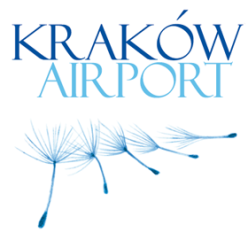 KRAKRAKRAKÓW - lotnisko BALICEKRAKÓW - lotnisko BALICEKRAKÓW - lotnisko BALICEKRAKÓW - lotnisko BALICEKRAKÓW - lotnisko BALICEKRAKRAcena za przejazd w jedną stronę:cena za przejazd w jedną stronę:cena za przejazd w jedną stronę:cena za przejazd w jedną stronę:koszt usługi za przejazd w jedną stronę, w cenie możliwy jest wyjazd z 2 różnych adresów na terenie Krakowakoszt usługi za przejazd w jedną stronę, w cenie możliwy jest wyjazd z 2 różnych adresów na terenie Krakowakoszt usługi za przejazd w jedną stronę, w cenie możliwy jest wyjazd z 2 różnych adresów na terenie KrakowaPRZEJAZD 1-3 OSÓBPRZEJAZD 1-3 OSÓBPRZEJAZD 1-3 OSÓB120 zł/kursOD 4 DO 8 OSÓBOD 4 DO 8 OSÓB160 zł/kursPOWYŻEJ 8 OSÓBPOWYŻEJ 8 OSÓBWycenaindywidualnaceny brutto za jeden przejazd Kraków-lotnisko lub lotnisko-Krakówceny brutto za jeden przejazd Kraków-lotnisko lub lotnisko-Krakówceny brutto za jeden przejazd Kraków-lotnisko lub lotnisko-Krakówceny brutto za jeden przejazd Kraków-lotnisko lub lotnisko-Krakówceny brutto za jeden przejazd Kraków-lotnisko lub lotnisko-Krakówceny brutto za jeden przejazd Kraków-lotnisko lub lotnisko-Krakówceny brutto za jeden przejazd Kraków-lotnisko lub lotnisko-Krakówceny brutto za jeden przejazd Kraków-lotnisko lub lotnisko-Krakówmożliwy wyjazd spoza Krakowa- patrz cennik przejazdów indywidualnychmożliwy wyjazd spoza Krakowa- patrz cennik przejazdów indywidualnychmożliwy wyjazd spoza Krakowa- patrz cennik przejazdów indywidualnychmożliwy wyjazd spoza Krakowa- patrz cennik przejazdów indywidualnychmożliwy wyjazd spoza Krakowa- patrz cennik przejazdów indywidualnychmożliwy wyjazd spoza Krakowa- patrz cennik przejazdów indywidualnychmożliwy wyjazd spoza Krakowa- patrz cennik przejazdów indywidualnychmożliwy wyjazd spoza Krakowa- patrz cennik przejazdów indywidualnychKRAKRAKATOWICE - lotnisko BALICEKATOWICE - lotnisko BALICEKATOWICE - lotnisko BALICEKATOWICE - lotnisko BALICEKATOWICE - lotnisko BALICEKRAKRAcena za przejazd w jedną stronę:cena za przejazd w jedną stronę:cena za przejazd w jedną stronę:cena za przejazd w jedną stronę:koszt usługi za przejazd w jedną stronę, w cenie możliwy jest wyjazd z 2 różnych adresów na terenie Katowickoszt usługi za przejazd w jedną stronę, w cenie możliwy jest wyjazd z 2 różnych adresów na terenie Katowickoszt usługi za przejazd w jedną stronę, w cenie możliwy jest wyjazd z 2 różnych adresów na terenie KatowicPRZEJAZD 1-3 OSÓBPRZEJAZD 1-3 OSÓBPRZEJAZD 1-3 OSÓB220 zł/kursOD 4 DO 8 OSÓBOD 4 DO 8 OSÓB290 zł/kursPOWYŻEJ 8 OSÓBPOWYŻEJ 8 OSÓBWycenaindywidualnaceny brutto za jeden przejazd Katowice-lotnisko lub lotnisko-Katowiceceny brutto za jeden przejazd Katowice-lotnisko lub lotnisko-Katowiceceny brutto za jeden przejazd Katowice-lotnisko lub lotnisko-Katowiceceny brutto za jeden przejazd Katowice-lotnisko lub lotnisko-Katowiceceny brutto za jeden przejazd Katowice-lotnisko lub lotnisko-Katowiceceny brutto za jeden przejazd Katowice-lotnisko lub lotnisko-Katowiceceny brutto za jeden przejazd Katowice-lotnisko lub lotnisko-Katowiceceny brutto za jeden przejazd Katowice-lotnisko lub lotnisko-Katowiceceny zawiera opłatę za przejazd autostradą A4ceny zawiera opłatę za przejazd autostradą A4ceny zawiera opłatę za przejazd autostradą A4ceny zawiera opłatę za przejazd autostradą A4ceny zawiera opłatę za przejazd autostradą A4ceny zawiera opłatę za przejazd autostradą A4ceny zawiera opłatę za przejazd autostradą A4ceny zawiera opłatę za przejazd autostradą A4możliwy wyjazd spoza Katowicmożliwy wyjazd spoza Katowicmożliwy wyjazd spoza Katowicmożliwy wyjazd spoza Katowicmożliwy wyjazd spoza Katowicmożliwy wyjazd spoza Katowicmożliwy wyjazd spoza Katowicmożliwy wyjazd spoza KatowicDOPŁATA ZA DOJAZD POZA KRAKÓWDotyczy transferów do KTW; WAW (cena za JEDEN dojazd- dotyczy rezerwacji 1-8 osób)DOPŁATA ZA DOJAZD POZA KRAKÓWDotyczy transferów do KTW; WAW (cena za JEDEN dojazd- dotyczy rezerwacji 1-8 osób)MIEJSCE WYJAZDUCENA DOJAZDUstrefa I (do 5 km od Krakowa) m.in.- Wieliczka, Skawina, Krzeszowice, Chrzanów(+koszt przej. A4)+10 zł*strefa II (do 20 km od Krakowa) m.in. - Słomniki, Niepołomice, Proszowice, Gdów, Dobczyce+30-45 złstrefa III (20 - 35 km od Krakowa) m.in. - Bochnia, Myślenice, Kalwaria Zebrz.+45-60 złstrefa IV (35 - 50 km od Krakowa) - m. in. - Wadowice, Brzesko, Zator, Miechów, Sucha Beskidzka,+60-100 złstrefa V (powyżej 50 km)- m.in. Tarnów, N. Sącz, N. Targ, Zakopane+od 100 złUWAGI:* Przy rezerwacji powyżej 3 osób dojazd do strefy I GRATIS.Dopłaty za dojazd obliczane są indywidualnie na podstawie zgłoszenia rezerwacji. Przy zgłoszeniu wyjazdu spoza Krakowa prosimy o podawanie kodu pocztowego.Koszt dojazdu przy grupach powyżej 8 osób kalkulowany jest indywidualnie.UWAGI:* Przy rezerwacji powyżej 3 osób dojazd do strefy I GRATIS.Dopłaty za dojazd obliczane są indywidualnie na podstawie zgłoszenia rezerwacji. Przy zgłoszeniu wyjazdu spoza Krakowa prosimy o podawanie kodu pocztowego.Koszt dojazdu przy grupach powyżej 8 osób kalkulowany jest indywidualnie.CENNIK WYNAJMU POJAZDÓW(ceny za jeden przejazd)CENNIK WYNAJMU POJAZDÓW(ceny za jeden przejazd)CENNIK WYNAJMU POJAZDÓW(ceny za jeden przejazd)SAMOCHÓD OSOB. KOMBI/VAN(1-3 osoby)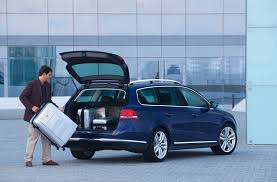 MIKROBUS(maks 8 osób)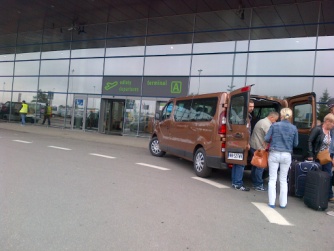 uwagiLOTNISKO BALICE LOTNISKO BALICE KRKKraków (miasto)120 zł160 złBrzesko240 zł280 złTarnów290 zł350 złRzeszów390 zł480 złN. Sącz350 zł320 złN.Targ310 zł370 złZakopane360 zł430 złKatowice220 zł290 złLotnisko Pyrzowice270 zł360 złGliwice310 zł360 złBielsko Biała310 zł360 złCzęstochowa390 zł460 złLOTNISKO PYRZOWICE LOTNISKO PYRZOWICE KTWKraków260 zł350 złLotnisko Balice270 zł360 złRzeszów590 zł730 złTarnów490 zł590 złBrzesko430 zł510 złN. Sącz530 zł640 złZakopane540 zł650 złN. Targ480 zł580 złBielsko Biała270 zł320 złChorzów/ Katowice160 zł190 złGliwice/ Zabrze190 zł220 złWrocław500 zł610 złLOTNISKO OKĘCIELOTNISKO OKĘCIEWAWKatowice lub Pyrzowice620 zł850 złKraków590 zł850 zł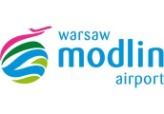 LOTNISKO MODLINLOTNISKO MODLINWMIKatowice lub Pyrzowice660 zł900 złKraków640 zł890 zł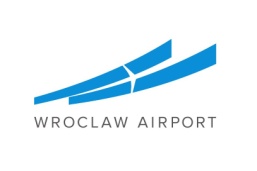 LOTNISKO STRACHOWICE LOTNISKO STRACHOWICE WROKraków lub Balice690 zł840 złKatowice lub Pyrzowice540 zł650 zł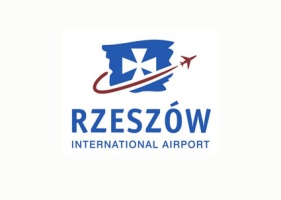 LOTNISKO JASIONKA LOTNISKO JASIONKA RZEKraków lub Balice430 zł520 złKatowice lub Pyrzowice600 zł750 zł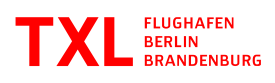 LOTNISKO BERLIN (BRANDENBURG) LOTNISKO BERLIN (BRANDENBURG) BERKraków lub Balice1490 zł1750 złKatowice lub Pyrzowice1250 zł1500 złOPCJE DODATKOWO PŁATNE (cena za każdy przejazd)OPCJE DODATKOWO PŁATNE (cena za każdy przejazd)OPCJE DODATKOWO PŁATNE (cena za każdy przejazd)OPCJE DODATKOWO PŁATNE (cena za każdy przejazd)Dodatkowe miejsce wsiadania/wysiadania(dla rezerwacji indywidualnych i grupowych do 8 osób)+5 złKażdym trzem osobom z jednej rezerwacji dodatkowe miejsce wsiadania przysługuje bezpłatnie (czyli przy rezerwacji wyjazdu od 3 do 5 osób bezpłatne są dwa miejsca wsiadania, od 6 do 8 osób trzy miejsca wsiadania)Dodatkowe miejsce wysiadania nie zgłoszone przy rezerwacji może nie zostać obsłużoneWypożyczenie fotelika dla dzieckabezpłatniekonieczne wcześniejsze zgłoszenie (podanie wieku, wzrostu dziecka)Przechowanie fotelika Klienta do czasu powrotubezpłatnieDodatkowy bagaż+40 złkonieczne wcześniejsze zgłoszenieDodatkowy sprzęt narciarski i sportowy+30 złkonieczne wcześniejsze zgłoszenieRower+70 złkonieczne wcześniejsze zgłoszeniePrzewóz wózka dziecięcego lub inwalidzkiegobezpłatniekonieczne wcześniejsze zgłoszeniePrzejazd autostradą płatnąWg stawkina życzenie Klientaceny bruttoceny bruttoceny bruttoceny bruttoUWAGI: Każdy pełnopłatny pasażer ma prawo przewozu bagażu zasadniczego o wadze do 20 kg oraz bagażu podręcznego o wadze do 5 kg jak również jednej pary nart lub deski snowboardowej wraz z butami. Za dodatkowy bagaż podlegający opłacie wg cennika uważa się bagaż o wadze do 20 kg lub sprzęt sportowy (np. sprzęt do nurkowania, gry w golfa, deska surfingowa). Dodatkowy bagaż bądź sprzęt sportowy nie zgłoszony przy rezerwacji może nie zostać przyjęty do przewozu. Opcje dodatkowe dotyczą cennika indywidualnego i grupowego.UWAGI: Każdy pełnopłatny pasażer ma prawo przewozu bagażu zasadniczego o wadze do 20 kg oraz bagażu podręcznego o wadze do 5 kg jak również jednej pary nart lub deski snowboardowej wraz z butami. Za dodatkowy bagaż podlegający opłacie wg cennika uważa się bagaż o wadze do 20 kg lub sprzęt sportowy (np. sprzęt do nurkowania, gry w golfa, deska surfingowa). Dodatkowy bagaż bądź sprzęt sportowy nie zgłoszony przy rezerwacji może nie zostać przyjęty do przewozu. Opcje dodatkowe dotyczą cennika indywidualnego i grupowego.UWAGI: Każdy pełnopłatny pasażer ma prawo przewozu bagażu zasadniczego o wadze do 20 kg oraz bagażu podręcznego o wadze do 5 kg jak również jednej pary nart lub deski snowboardowej wraz z butami. Za dodatkowy bagaż podlegający opłacie wg cennika uważa się bagaż o wadze do 20 kg lub sprzęt sportowy (np. sprzęt do nurkowania, gry w golfa, deska surfingowa). Dodatkowy bagaż bądź sprzęt sportowy nie zgłoszony przy rezerwacji może nie zostać przyjęty do przewozu. Opcje dodatkowe dotyczą cennika indywidualnego i grupowego.UWAGI: Każdy pełnopłatny pasażer ma prawo przewozu bagażu zasadniczego o wadze do 20 kg oraz bagażu podręcznego o wadze do 5 kg jak również jednej pary nart lub deski snowboardowej wraz z butami. Za dodatkowy bagaż podlegający opłacie wg cennika uważa się bagaż o wadze do 20 kg lub sprzęt sportowy (np. sprzęt do nurkowania, gry w golfa, deska surfingowa). Dodatkowy bagaż bądź sprzęt sportowy nie zgłoszony przy rezerwacji może nie zostać przyjęty do przewozu. Opcje dodatkowe dotyczą cennika indywidualnego i grupowego.